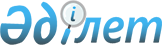 О признании утратившим силу решения акима Жамбылского района Северо-Казахстанской области от 13 февраля 2016 года № 25 "Об объявлении чрезвычайной ситуации местного масштаба на территории Жамбылского района Северо-Казахстанской области"Решение акима Жамбылского района Северо-Казахстанской области от 13 апреля 2016 года N 33      В соответствии с подпунктом 1 пункта 2 статьи 40 Закона Республики Казахстан от 24 марта 1998 года "О нормативных правовых актах", аким Жамбылского района Северо-Казахстанской области РЕШИЛ:

      1. Решение акима Жамбылского района Северо-Казахстанской области от 13 февраля 2016 года № 25 "Об объявлении чрезвычайной ситуации местного масштаба на территории Жамбылского района Северо-Казахстанской области", зарегистрированный в Департаменте юстиции Северо-Казахстанской области 25 февраля 2016 года за № 3632, опубликованный в районных газетах "Ауыл арайы" 04 марта 2016 года №11, "Сельская новь" 04 марта 2016 года № 11 признать утратившим силу.

      2. Контроль за исполнением настоящего решения оставляю за собой.

      3. Настоящее постановление вводится в действие со дня подписания.


					© 2012. РГП на ПХВ «Институт законодательства и правовой информации Республики Казахстан» Министерства юстиции Республики Казахстан
				
И. Турков
